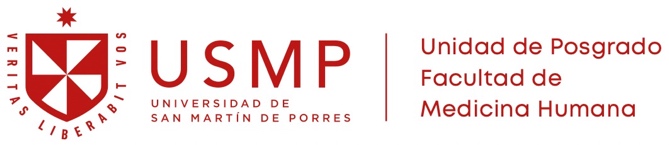 La Molina, …. de ….…. de 20 ....INFORME DE TURNITINYo, ……………………………………………………, docente de la Unidad de Posgrado, verifico que el trabajo de investigación titulado “……………………………………………………………………………………………. ………………………………………………………….” del maestrando ………….., ………………………….. no contiene plagio según el informe emitido por el software Turnitin.……………………………………………Asesor Metodológico